               新罗大学校外国留学生入学申请书           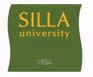 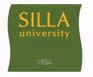                                                               申请学期 ：2019 - (      )  学期1. 申请人简况1. 申请人简况1. 申请人简况1. 申请人简况1. 申请人简况1. 申请人简况1. 申请人简况1. 申请人简况1. 申请人简况1. 申请人简况1. 申请人简况1. 申请人简况1. 申请人简况1. 申请人简况1. 申请人简况1. 申请人简况1. 申请人简况1. 申请人简况1. 申请人简况1. 申请人简况1. 申请人简况中文姓名中文姓名中文姓名英文姓名英文姓名英文姓名英文姓名英文姓名英文姓名英文姓名英文姓名英文姓名英文姓名英文姓名英文姓名英文姓名英文姓名※※※※姓姓名照片照片照片照片出生日期(年/月/日)出生日期(年/月/日)出生日期(年/月/日)国籍国籍国籍国籍国籍国籍国籍性别性别民族(仅中国人填写)民族(仅中国人填写)民族(仅中国人填写)民族(仅中国人填写)民族(仅中国人填写)照片照片照片照片照片照片照片照片E-MAILE-MAILE-MAILE-MAILE-MAILE-MAILE-MAIL护照号码护照号码护照号码护照号码护照号码韩国语能力考试等级韩国语能力考试等级韩国语能力考试等级韩国语能力考试等级韩国语能力考试等级照片照片照片照片照片照片照片照片最终毕业学校名(在校学生填所在学校名)最终毕业学校名(在校学生填所在学校名)最终毕业学校名(在校学生填所在学校名)最终毕业学校名(在校学生填所在学校名)婚姻状况婚姻状况照片照片照片照片中国联系电话中国联系电话韩国联系电话韩国联系电话韩国联系电话宗教信仰宗教信仰QQ号码QQ号码微信微信中国住址中国住址现工作单位现工作单位2. 家庭情况2. 家庭情况2. 家庭情况2. 家庭情况2. 家庭情况2. 家庭情况2. 家庭情况2. 家庭情况2. 家庭情况2. 家庭情况2. 家庭情况2. 家庭情况2. 家庭情况2. 家庭情况2. 家庭情况2. 家庭情况2. 家庭情况2. 家庭情况2. 家庭情况2. 家庭情况2. 家庭情况中文姓名中文姓名出生日期(年/月/日)出生日期(年/月/日)出生日期(年/月/日)年龄年龄关系关系单位名称单位名称单位名称单位名称单位名称单位名称职务职务职务联系电话联系电话联系电话3. 受教育情况3. 受教育情况3. 受教育情况3. 受教育情况3. 受教育情况3. 受教育情况3. 受教育情况3. 受教育情况3. 受教育情况3. 受教育情况3. 受教育情况3. 受教育情况3. 受教育情况3. 受教育情况3. 受教育情况3. 受教育情况3. 受教育情况3. 受教育情况3. 受教育情况3. 受教育情况3. 受教育情况课程校名校名校名校名校名在校时间在校时间在校时间在校时间在校时间在校时间在校时间在校时间在校时间在校时间专业专业专业专业学位高中年   月    日 ~      年   月   日年   月    日 ~      年   月   日年   月    日 ~      年   月   日年   月    日 ~      年   月   日年   月    日 ~      年   月   日年   月    日 ~      年   月   日年   月    日 ~      年   月   日年   月    日 ~      年   月   日年   月    日 ~      年   月   日年   月    日 ~      年   月   日大学年   月    日 ~      年   月   日年   月    日 ~      年   月   日年   月    日 ~      年   月   日年   月    日 ~      年   月   日年   月    日 ~      年   月   日年   月    日 ~      年   月   日年   月    日 ~      年   月   日年   月    日 ~      年   月   日年   月    日 ~      年   月   日年   月    日 ~      年   月   日硕士研究生年   月    日 ~      年   月   日年   月    日 ~      年   月   日年   月    日 ~      年   月   日年   月    日 ~      年   月   日年   月    日 ~      年   月   日年   月    日 ~      年   月   日年   月    日 ~      年   月   日年   月    日 ~      年   月   日年   月    日 ~      年   月   日年   月    日 ~      年   月   日4. 申请课程 在(	) 内划 “ √ ”4. 申请课程 在(	) 内划 “ √ ”4. 申请课程 在(	) 内划 “ √ ”4. 申请课程 在(	) 内划 “ √ ”4. 申请课程 在(	) 内划 “ √ ”4. 申请课程 在(	) 内划 “ √ ”4. 申请课程 在(	) 内划 “ √ ”4. 申请课程 在(	) 内划 “ √ ”4. 申请课程 在(	) 内划 “ √ ”4. 申请课程 在(	) 内划 “ √ ”4. 申请课程 在(	) 内划 “ √ ”4. 申请课程 在(	) 内划 “ √ ”4. 申请课程 在(	) 内划 “ √ ”4. 申请课程 在(	) 内划 “ √ ”4. 申请课程 在(	) 内划 “ √ ”4. 申请课程 在(	) 内划 “ √ ”4. 申请课程 在(	) 内划 “ √ ”4. 申请课程 在(	) 内划 “ √ ”4. 申请课程 在(	) 内划 “ √ ”4. 申请课程 在(	) 内划 “ √ ”4. 申请课程 在(	) 内划 “ √ ”1) 语言研修生 (   )	本科入学生 (	) 本科插班生 (	) 硕士研究生 (	)	博士研究生 (	) 交 换学 生 -半 年 (		)	交 换学 生 -1年 (	)1) 语言研修生 (   )	本科入学生 (	) 本科插班生 (	) 硕士研究生 (	)	博士研究生 (	) 交 换学 生 -半 年 (		)	交 换学 生 -1年 (	)1) 语言研修生 (   )	本科入学生 (	) 本科插班生 (	) 硕士研究生 (	)	博士研究生 (	) 交 换学 生 -半 年 (		)	交 换学 生 -1年 (	)1) 语言研修生 (   )	本科入学生 (	) 本科插班生 (	) 硕士研究生 (	)	博士研究生 (	) 交 换学 生 -半 年 (		)	交 换学 生 -1年 (	)1) 语言研修生 (   )	本科入学生 (	) 本科插班生 (	) 硕士研究生 (	)	博士研究生 (	) 交 换学 生 -半 年 (		)	交 换学 生 -1年 (	)1) 语言研修生 (   )	本科入学生 (	) 本科插班生 (	) 硕士研究生 (	)	博士研究生 (	) 交 换学 生 -半 年 (		)	交 换学 生 -1年 (	)1) 语言研修生 (   )	本科入学生 (	) 本科插班生 (	) 硕士研究生 (	)	博士研究生 (	) 交 换学 生 -半 年 (		)	交 换学 生 -1年 (	)1) 语言研修生 (   )	本科入学生 (	) 本科插班生 (	) 硕士研究生 (	)	博士研究生 (	) 交 换学 生 -半 年 (		)	交 换学 生 -1年 (	)1) 语言研修生 (   )	本科入学生 (	) 本科插班生 (	) 硕士研究生 (	)	博士研究生 (	) 交 换学 生 -半 年 (		)	交 换学 生 -1年 (	)1) 语言研修生 (   )	本科入学生 (	) 本科插班生 (	) 硕士研究生 (	)	博士研究生 (	) 交 换学 生 -半 年 (		)	交 换学 生 -1年 (	)1) 语言研修生 (   )	本科入学生 (	) 本科插班生 (	) 硕士研究生 (	)	博士研究生 (	) 交 换学 生 -半 年 (		)	交 换学 生 -1年 (	)1) 语言研修生 (   )	本科入学生 (	) 本科插班生 (	) 硕士研究生 (	)	博士研究生 (	) 交 换学 生 -半 年 (		)	交 换学 生 -1年 (	)1) 语言研修生 (   )	本科入学生 (	) 本科插班生 (	) 硕士研究生 (	)	博士研究生 (	) 交 换学 生 -半 年 (		)	交 换学 生 -1年 (	)1) 语言研修生 (   )	本科入学生 (	) 本科插班生 (	) 硕士研究生 (	)	博士研究生 (	) 交 换学 生 -半 年 (		)	交 换学 生 -1年 (	)1) 语言研修生 (   )	本科入学生 (	) 本科插班生 (	) 硕士研究生 (	)	博士研究生 (	) 交 换学 生 -半 年 (		)	交 换学 生 -1年 (	)1) 语言研修生 (   )	本科入学生 (	) 本科插班生 (	) 硕士研究生 (	)	博士研究生 (	) 交 换学 生 -半 年 (		)	交 换学 生 -1年 (	)1) 语言研修生 (   )	本科入学生 (	) 本科插班生 (	) 硕士研究生 (	)	博士研究生 (	) 交 换学 生 -半 年 (		)	交 换学 生 -1年 (	)1) 语言研修生 (   )	本科入学生 (	) 本科插班生 (	) 硕士研究生 (	)	博士研究生 (	) 交 换学 生 -半 年 (		)	交 换学 生 -1年 (	)1) 语言研修生 (   )	本科入学生 (	) 本科插班生 (	) 硕士研究生 (	)	博士研究生 (	) 交 换学 生 -半 年 (		)	交 换学 生 -1年 (	)1) 语言研修生 (   )	本科入学生 (	) 本科插班生 (	) 硕士研究生 (	)	博士研究生 (	) 交 换学 生 -半 年 (		)	交 换学 生 -1年 (	)1) 语言研修生 (   )	本科入学生 (	) 本科插班生 (	) 硕士研究生 (	)	博士研究生 (	) 交 换学 生 -半 年 (		)	交 换学 生 -1年 (	)2) 申请专业 :	※ 语言研修生不必填写此栏内容2) 申请专业 :	※ 语言研修生不必填写此栏内容2) 申请专业 :	※ 语言研修生不必填写此栏内容2) 申请专业 :	※ 语言研修生不必填写此栏内容2) 申请专业 :	※ 语言研修生不必填写此栏内容2) 申请专业 :	※ 语言研修生不必填写此栏内容2) 申请专业 :	※ 语言研修生不必填写此栏内容2) 申请专业 :	※ 语言研修生不必填写此栏内容2) 申请专业 :	※ 语言研修生不必填写此栏内容2) 申请专业 :	※ 语言研修生不必填写此栏内容2) 申请专业 :	※ 语言研修生不必填写此栏内容2) 申请专业 :	※ 语言研修生不必填写此栏内容2) 申请专业 :	※ 语言研修生不必填写此栏内容2) 申请专业 :	※ 语言研修生不必填写此栏内容2) 申请专业 :	※ 语言研修生不必填写此栏内容2) 申请专业 :	※ 语言研修生不必填写此栏内容2) 申请专业 :	※ 语言研修生不必填写此栏内容2) 申请专业 :	※ 语言研修生不必填写此栏内容2) 申请专业 :	※ 语言研修生不必填写此栏内容2) 申请专业 :	※ 语言研修生不必填写此栏内容2) 申请专业 :	※ 语言研修生不必填写此栏内容3）宿舍入住 :              2人间(          ）      4人间（      ）3）宿舍入住 :              2人间(          ）      4人间（      ）3）宿舍入住 :              2人间(          ）      4人间（      ）3）宿舍入住 :              2人间(          ）      4人间（      ）3）宿舍入住 :              2人间(          ）      4人间（      ）3）宿舍入住 :              2人间(          ）      4人间（      ）3）宿舍入住 :              2人间(          ）      4人间（      ）3）宿舍入住 :              2人间(          ）      4人间（      ）3）宿舍入住 :              2人间(          ）      4人间（      ）3）宿舍入住 :              2人间(          ）      4人间（      ）3）宿舍入住 :              2人间(          ）      4人间（      ）3）宿舍入住 :              2人间(          ）      4人间（      ）3）宿舍入住 :              2人间(          ）      4人间（      ）3）宿舍入住 :              2人间(          ）      4人间（      ）3）宿舍入住 :              2人间(          ）      4人间（      ）3）宿舍入住 :              2人间(          ）      4人间（      ）3）宿舍入住 :              2人间(          ）      4人间（      ）3）宿舍入住 :              2人间(          ）      4人间（      ）3）宿舍入住 :              2人间(          ）      4人间（      ）3）宿舍入住 :              2人间(          ）      4人间（      ）3）宿舍入住 :              2人间(          ）      4人间（      ）5. 语言能力(上, 中, 下)5. 语言能力(上, 中, 下)5. 语言能力(上, 中, 下)5. 语言能力(上, 中, 下)5. 语言能力(上, 中, 下)5. 语言能力(上, 中, 下)5. 语言能力(上, 中, 下)5. 语言能力(上, 中, 下)5. 语言能力(上, 中, 下)外语外语阅读阅读写作写作会话会话听力韩语韩语英语英语其他(	)其他(	)6. 留学经费来源6. 留学经费来源6. 留学经费来源6. 留学经费来源6. 留学经费来源6. 留学经费来源6. 留学经费来源6. 留学经费来源6. 留学经费来源中文姓名与申请人关系与申请人关系联系电话工作单位名称职位工作单位地址工作单位联系电话7. 申请人保证1) 上述所填各项内容和提交的材料真实无误.2) 在韩期间，遵守韩国的法律和法规，不从事任何危害韩国社会秩序，及与本人在韩学习身份不相符的活动.3) 在校期间，遵守学校的校纪校规，尊重学校的课程安排.8. 申请人同意1)本人同意新罗大学根据学校行政事务的需要，对申请书中记载的个人信息（姓名，国籍，性别，出生日期， 民族，婚姻状况，护照号码，外国人登陆证号码，宗教信仰，住址，电话号码，E-mail, 家庭情况，受教育情况，语言能力等）收集和使用，使用期限为永久。日  期 :       年	月      日,	申请人 签字 :                 ( 印 )2) 第三方机构根据相关法律法规要求提供申请人的相关个人信息时，申请人本人同意新罗大学向该第三方 机构提供个人信息。日  期 :       年      月       日,	申请人 签字 :		( 印 )        年     	月      	日申请人 签字                     (  印  ) (没有申请人签字，入学申请无效)                                                                                                                 新罗大学校校长 贵下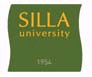 7. 申请人保证1) 上述所填各项内容和提交的材料真实无误.2) 在韩期间，遵守韩国的法律和法规，不从事任何危害韩国社会秩序，及与本人在韩学习身份不相符的活动.3) 在校期间，遵守学校的校纪校规，尊重学校的课程安排.8. 申请人同意1)本人同意新罗大学根据学校行政事务的需要，对申请书中记载的个人信息（姓名，国籍，性别，出生日期， 民族，婚姻状况，护照号码，外国人登陆证号码，宗教信仰，住址，电话号码，E-mail, 家庭情况，受教育情况，语言能力等）收集和使用，使用期限为永久。日  期 :       年	月      日,	申请人 签字 :                 ( 印 )2) 第三方机构根据相关法律法规要求提供申请人的相关个人信息时，申请人本人同意新罗大学向该第三方 机构提供个人信息。日  期 :       年      月       日,	申请人 签字 :		( 印 )        年     	月      	日申请人 签字                     (  印  ) (没有申请人签字，入学申请无效)                                                                                                                 新罗大学校校长 贵下7. 申请人保证1) 上述所填各项内容和提交的材料真实无误.2) 在韩期间，遵守韩国的法律和法规，不从事任何危害韩国社会秩序，及与本人在韩学习身份不相符的活动.3) 在校期间，遵守学校的校纪校规，尊重学校的课程安排.8. 申请人同意1)本人同意新罗大学根据学校行政事务的需要，对申请书中记载的个人信息（姓名，国籍，性别，出生日期， 民族，婚姻状况，护照号码，外国人登陆证号码，宗教信仰，住址，电话号码，E-mail, 家庭情况，受教育情况，语言能力等）收集和使用，使用期限为永久。日  期 :       年	月      日,	申请人 签字 :                 ( 印 )2) 第三方机构根据相关法律法规要求提供申请人的相关个人信息时，申请人本人同意新罗大学向该第三方 机构提供个人信息。日  期 :       年      月       日,	申请人 签字 :		( 印 )        年     	月      	日申请人 签字                     (  印  ) (没有申请人签字，入学申请无效)                                                                                                                 新罗大学校校长 贵下7. 申请人保证1) 上述所填各项内容和提交的材料真实无误.2) 在韩期间，遵守韩国的法律和法规，不从事任何危害韩国社会秩序，及与本人在韩学习身份不相符的活动.3) 在校期间，遵守学校的校纪校规，尊重学校的课程安排.8. 申请人同意1)本人同意新罗大学根据学校行政事务的需要，对申请书中记载的个人信息（姓名，国籍，性别，出生日期， 民族，婚姻状况，护照号码，外国人登陆证号码，宗教信仰，住址，电话号码，E-mail, 家庭情况，受教育情况，语言能力等）收集和使用，使用期限为永久。日  期 :       年	月      日,	申请人 签字 :                 ( 印 )2) 第三方机构根据相关法律法规要求提供申请人的相关个人信息时，申请人本人同意新罗大学向该第三方 机构提供个人信息。日  期 :       年      月       日,	申请人 签字 :		( 印 )        年     	月      	日申请人 签字                     (  印  ) (没有申请人签字，入学申请无效)                                                                                                                 新罗大学校校长 贵下7. 申请人保证1) 上述所填各项内容和提交的材料真实无误.2) 在韩期间，遵守韩国的法律和法规，不从事任何危害韩国社会秩序，及与本人在韩学习身份不相符的活动.3) 在校期间，遵守学校的校纪校规，尊重学校的课程安排.8. 申请人同意1)本人同意新罗大学根据学校行政事务的需要，对申请书中记载的个人信息（姓名，国籍，性别，出生日期， 民族，婚姻状况，护照号码，外国人登陆证号码，宗教信仰，住址，电话号码，E-mail, 家庭情况，受教育情况，语言能力等）收集和使用，使用期限为永久。日  期 :       年	月      日,	申请人 签字 :                 ( 印 )2) 第三方机构根据相关法律法规要求提供申请人的相关个人信息时，申请人本人同意新罗大学向该第三方 机构提供个人信息。日  期 :       年      月       日,	申请人 签字 :		( 印 )        年     	月      	日申请人 签字                     (  印  ) (没有申请人签字，入学申请无效)                                                                                                                 新罗大学校校长 贵下7. 申请人保证1) 上述所填各项内容和提交的材料真实无误.2) 在韩期间，遵守韩国的法律和法规，不从事任何危害韩国社会秩序，及与本人在韩学习身份不相符的活动.3) 在校期间，遵守学校的校纪校规，尊重学校的课程安排.8. 申请人同意1)本人同意新罗大学根据学校行政事务的需要，对申请书中记载的个人信息（姓名，国籍，性别，出生日期， 民族，婚姻状况，护照号码，外国人登陆证号码，宗教信仰，住址，电话号码，E-mail, 家庭情况，受教育情况，语言能力等）收集和使用，使用期限为永久。日  期 :       年	月      日,	申请人 签字 :                 ( 印 )2) 第三方机构根据相关法律法规要求提供申请人的相关个人信息时，申请人本人同意新罗大学向该第三方 机构提供个人信息。日  期 :       年      月       日,	申请人 签字 :		( 印 )        年     	月      	日申请人 签字                     (  印  ) (没有申请人签字，入学申请无效)                                                                                                                 新罗大学校校长 贵下7. 申请人保证1) 上述所填各项内容和提交的材料真实无误.2) 在韩期间，遵守韩国的法律和法规，不从事任何危害韩国社会秩序，及与本人在韩学习身份不相符的活动.3) 在校期间，遵守学校的校纪校规，尊重学校的课程安排.8. 申请人同意1)本人同意新罗大学根据学校行政事务的需要，对申请书中记载的个人信息（姓名，国籍，性别，出生日期， 民族，婚姻状况，护照号码，外国人登陆证号码，宗教信仰，住址，电话号码，E-mail, 家庭情况，受教育情况，语言能力等）收集和使用，使用期限为永久。日  期 :       年	月      日,	申请人 签字 :                 ( 印 )2) 第三方机构根据相关法律法规要求提供申请人的相关个人信息时，申请人本人同意新罗大学向该第三方 机构提供个人信息。日  期 :       年      月       日,	申请人 签字 :		( 印 )        年     	月      	日申请人 签字                     (  印  ) (没有申请人签字，入学申请无效)                                                                                                                 新罗大学校校长 贵下7. 申请人保证1) 上述所填各项内容和提交的材料真实无误.2) 在韩期间，遵守韩国的法律和法规，不从事任何危害韩国社会秩序，及与本人在韩学习身份不相符的活动.3) 在校期间，遵守学校的校纪校规，尊重学校的课程安排.8. 申请人同意1)本人同意新罗大学根据学校行政事务的需要，对申请书中记载的个人信息（姓名，国籍，性别，出生日期， 民族，婚姻状况，护照号码，外国人登陆证号码，宗教信仰，住址，电话号码，E-mail, 家庭情况，受教育情况，语言能力等）收集和使用，使用期限为永久。日  期 :       年	月      日,	申请人 签字 :                 ( 印 )2) 第三方机构根据相关法律法规要求提供申请人的相关个人信息时，申请人本人同意新罗大学向该第三方 机构提供个人信息。日  期 :       年      月       日,	申请人 签字 :		( 印 )        年     	月      	日申请人 签字                     (  印  ) (没有申请人签字，入学申请无效)                                                                                                                 新罗大学校校长 贵下7. 申请人保证1) 上述所填各项内容和提交的材料真实无误.2) 在韩期间，遵守韩国的法律和法规，不从事任何危害韩国社会秩序，及与本人在韩学习身份不相符的活动.3) 在校期间，遵守学校的校纪校规，尊重学校的课程安排.8. 申请人同意1)本人同意新罗大学根据学校行政事务的需要，对申请书中记载的个人信息（姓名，国籍，性别，出生日期， 民族，婚姻状况，护照号码，外国人登陆证号码，宗教信仰，住址，电话号码，E-mail, 家庭情况，受教育情况，语言能力等）收集和使用，使用期限为永久。日  期 :       年	月      日,	申请人 签字 :                 ( 印 )2) 第三方机构根据相关法律法规要求提供申请人的相关个人信息时，申请人本人同意新罗大学向该第三方 机构提供个人信息。日  期 :       年      月       日,	申请人 签字 :		( 印 )        年     	月      	日申请人 签字                     (  印  ) (没有申请人签字，入学申请无效)                                                                                                                 新罗大学校校长 贵下